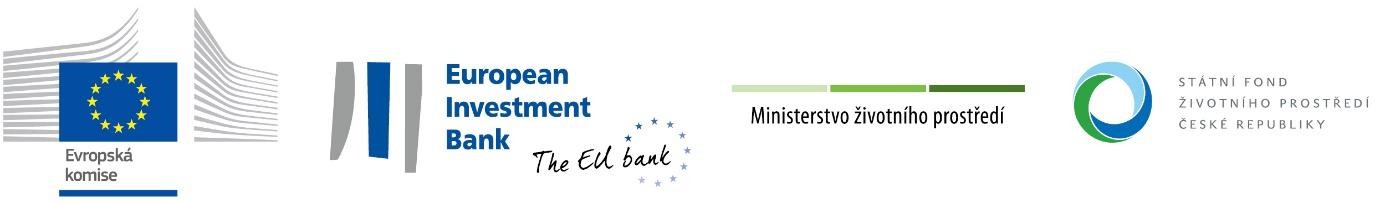 Dodatek č. 2ke smlouvě č. 7210100007o poskytnutí podporyze Státního fondu životního prostředí České republikySmluvní stranyStátní fond životního prostředí České republikyse sídlem:	Kaplanova 1931/1, 148 00 Praha 11korespondenční adresa:	Olbrachtova 2006/9, 140 00 Praha 4IČO:	00020729zastoupený:	Ing. Petrem V a l d m a n e m, ředitelem SFŽP ČR (dále jen „Fond“)aVeolia Energie Kolín, a.s.obchodní společnost zapsaná v obchodním rejstříku vedeném Městským soudem v Praze, oddíl B, vložka1523se sídlem:	Tovární 21, 280 63 Kolín V.IČO:	45148091zastoupená:	Ing. Michalem J i r m a n e m, na základě plné moci (dále jen „příjemce podpory")se dohodly na této změně a doplnění smlouvy č. 7210100007 o poskytnutí podpory ze Státního fondu životního prostředí České republiky ze dne 7. 12. 2022, ve znění dodatku č. 1 ze dne 25. 10. 2023 (dále jen„Smlouva“):V článku II bod 1 se výše dotace mění na částku 142 874 809,80 Kč (slovy: sto čtyřicet dva miliónů osmset sedmdesát čtyři tisíc osm set devět korun českých a osmdesát haléřů).V článku II bod 2 se výše způsobilých výdajů mění na částku 238 124 683,00 Kč.Ostatní ustanovení Smlouvy se nemění.Příjemce podpory souhlasí se zveřejněním celého textu Smlouvy, včetně tohoto dodatku, v registru smluv podle zákona č. 340/2015 Sb., o zvláštních podmínkách účinnosti některých smluv, uveřejňování těchto smluv a o registru smluv (zákon o registru smluv), pokud zveřejnění Smlouvy nebo tohoto dodatku tento zákon ukládá.Tento dodatek je vyhotoven v jednom elektronickém vyhotovení, podepsaném zaručenými elektronickými podpisy zástupců smluvních stran, popřípadě je vyhotoven ve dvou listinných exemplářích a podepsán vlastnoručně; každý exemplář má platnost originálu. Každá smluvní strana obdrží jeden exemplář.V:	V Praze dne:dne:……………………………………………..	...............…………………………………… zástupce příjemce podpory		zástupce Fondu